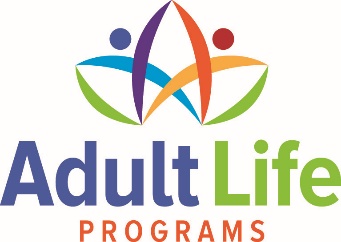 Employment Application Form *Resume Welcome – Application Required HAVE YOU EVER BEEN CONVICTED OF A CRIME? 	 No 	 	 Yes If yes, explain number of conviction(s), nature of offense(s) leading to conviction(s), how recently such offense(s) was/were committed, sentence(s) imposed, and type(s) of rehabilitation.  ___________________________________________________________________________________________________  ______________________________________________________________________________________________________________________________________________________________________________________________________ May we contact your present employer?  Yes  No Did you complete this application yourself  Yes  No If not, who did? __________________________________________________________PLEASE READ CAREFULLY APPLICATION FORM WAIVER In exchange for the consideration of my job application by Adult Life Programs (hereinafter called “the Company”), I agree that: Neither the acceptance of this application nor the subsequent entry into any type of employment relationship, either in the position applied for or any other position, and regardless of the contents of employee handbooks, personnel manuals, benefit plans, policy statements, and the like as they may exist from time to time, or other Company practices, shall serve to create an actual or implied contract of employment, or to confer any right to remain an employee of Adult Life Programs, or otherwise to change in any respect the employment-at-will relationship between it and the undersigned, and that relationship cannot be altered except by a written instrument signed by the Executive Director of the Company.  Both the undersigned and Adult Life Programs may end the employment relationship at any time, without specified notice or reason.  If employed, I understand that the Company may unilaterally change or revise their benefits, policies and procedures and such changes may include reduction in benefits. I authorize investigation of all statements contained in this application.  I understand that the misrepresentation or omission of facts called for is cause for dismissal at any time without any previous notice.  I hereby give the Company permission to contact schools, previous employers (unless otherwise indicated), references, and others, and hereby release the Company from any liability as a result of such contract. Upon submitting an application for employment with Adult Life Programs, each applicant will be asked to disclose all criminal convictions that have occurred within the past ten years.  Adult Life Programs will conduct a criminal history and background check on each applicant.  Results of this investigation will determine employment.  Any misrepresentation of an applicant’s criminal conviction will constitute immediate termination in the event the conviction is discovered after employment.  Applicants with felony and/or misdemeanor convictions within the past ten years which relate to the duties of the position will be denied employment.  Applicants with driving related convictions may be denied employment or terminated based on the ability or inability to insure the individual.  Employees who have been employed outside of North Carolina within the past ten years will be subject to a criminal history and background check beyond North Carolina. I also understand that (1) the Company has a drug and alcohol policy that provides testing after employment; (2) consent to and compliance with such policy is a condition of my employment; and (3) continued employment is based on the successful passing of testing under such policy.  I further understand that continued employment may be based on the successful passing of job-related physical examinations. I further understand that my employment with the Company shall be probationary for a period of ninety (90) days, and further that at any time during the probationary period or thereafter, my employment relation with the Company is terminable at will for any reason by either party. Signature of applicant__________________________________________ Date: ___________________  This Company is an equal employment opportunity employer.  We adhere to a policy of making employment decisions without regard to race, color, religion, sex, sexual orientation, national origin, citizenship, age or disability.  We assure you that your opportunity for employment with this Company depends solely on your qualifications.  	 	Thank you for completing this application form and for your interest in our business. PLEASE COMPLETE ALL PAGES. 	DATE  _________________________________ Name  _______________________________________________________________________________________________ 	 	Last  	 	 	First  	 	 	Middle  	 	 	Maiden Present address  _______________________________________________________________________________________  	 	 	Number 	 	 	Street 	 	City 	State 	Zip How long  ____________________  	 Telephone (      ) 	 Email address ________________________________________If under 18, please list age  _____________________   	Days/hours available to work Position applied for  (1) ________________________  No Pref  _______  Thur  _________  and salary desired   (2)  ________________________  Mon  _________   Fri  __________  (Be specific) 	Tue  __________   Sat  __________  Wed  _________   Sun  _________  How many hours can you work weekly?  ________________________    Employment desired FULL-TIME ONLY 	  PART-TIME ONLY 	    FULL- OR PART-TIME Date available for work? _______________    _____________________________________________________________________________________________________ TYPE OF SCHOOL NAME OF SCHOOL LOCATION (Complete mailing address) NUMBER OF YEARS COMPLETED MAJOR & DEGREE Including Year CompletedHigh School College Bus. or Trade School Professional School DO YOU HAVE A DRIVER’S LICENSE?  Yes  No What is your means of transportation to work?  _______________________________________________________________ Driver’s license  number  ____________________________  State of issue  _______         Operator      Commercial (CDL)     Chauffeur Expiration date  ______________________  Have you had any accidents during the past three years? How many?  ___________________ Have you had any moving violations during the past three years? How Many?  ___________________ *Prior to employment, applicants will be drug tested, have a national criminal background search conducted, and will be required to have a pre-employment physical conducted.  Adult Life Programs will incur the costs for these requirements.  Failure to comply, or negative results will negate any offer of employment. *Please list three references other than relatives.  One must be a previous employer.  Name  ________________________________________	Name  _____________________________________________Position  _______________________________________	Position  ___________________________________________Company  _____________________________________	Company  __________________________________________Address  _______________________________________	Address  ___________________________________________ 	 ______________________________________	 	 ___________________________________________Telephone  (      ) 	 	Telephone  (      )Name  ________________________________________Position _______________________________________ Company  _____________________________________Address _______________________________________  	                 _______________________________________Telephone  (      ) 	 *Prior to employment, applicants will be drug tested, have a national criminal background search conducted, and will be required to have a pre-employment physical conducted.  Adult Life Programs will incur the costs for these requirements.  Failure to comply, or negative results will negate any offer of employment. *Please list three references other than relatives.  One must be a previous employer.  Name  ________________________________________	Name  _____________________________________________Position  _______________________________________	Position  ___________________________________________Company  _____________________________________	Company  __________________________________________Address  _______________________________________	Address  ___________________________________________ 	 ______________________________________	 	 ___________________________________________Telephone  (      ) 	 	Telephone  (      )Name  ________________________________________Position _______________________________________ Company  _____________________________________Address _______________________________________  	                 _______________________________________Telephone  (      ) 	 Work Experience Please list your work experience for the past five years beginning with your most recent job held. If you were self-employed, give firm name.  Attach additional sheets if necessary. 1)Name of employer  City, State,  Phone number Name of last supervisor Employment dates Pay or salary 1)Name of employer  City, State,  Phone number From To Start Final 1)Name of employer  City, State,  Phone number Your last job title Your last job title Your last job title Reason for leaving (be specific) Reason for leaving (be specific) Reason for leaving (be specific) Reason for leaving (be specific) List the jobs you held, duties performed, skills used or learned, advancements or promotions while you worked at this company. List the jobs you held, duties performed, skills used or learned, advancements or promotions while you worked at this company. List the jobs you held, duties performed, skills used or learned, advancements or promotions while you worked at this company. List the jobs you held, duties performed, skills used or learned, advancements or promotions while you worked at this company. 2)Name of employer  City, State,  Phone number Name of last supervisor Employment dates Pay or salary 2)Name of employer  City, State,  Phone number From To Start Final 2)Name of employer  City, State,  Phone number Your Last Job Title Your Last Job Title Your Last Job Title Reason for leaving (be specific) Reason for leaving (be specific) Reason for leaving (be specific) Reason for leaving (be specific) List the jobs you held, duties performed, skills used or learned, advancements or promotions while you worked at this company. List the jobs you held, duties performed, skills used or learned, advancements or promotions while you worked at this company. List the jobs you held, duties performed, skills used or learned, advancements or promotions while you worked at this company. List the jobs you held, duties performed, skills used or learned, advancements or promotions while you worked at this company. 3)Name of employer  City, State,  Phone number Name of last supervisor Employment dates Pay or salary 3)Name of employer  City, State,  Phone number From To Start Final 3)Name of employer  City, State,  Phone number Your last job title Your last job title Your last job title Reason for leaving (be specific) Reason for leaving (be specific) Reason for leaving (be specific) Reason for leaving (be specific) List the jobs you held, duties performed, skills used or learned, advancements or promotions while you worked at this company. List the jobs you held, duties performed, skills used or learned, advancements or promotions while you worked at this company. List the jobs you held, duties performed, skills used or learned, advancements or promotions while you worked at this company. List the jobs you held, duties performed, skills used or learned, advancements or promotions while you worked at this company. 4)Name of employer  City, State,  Phone number Name of last supervisor Employment dates Pay or salary 4)Name of employer  City, State,  Phone number From To Start Final 4)Name of employer  City, State,  Phone number Your last job title Your last job title Your last job title Reason for leaving (be specific) Reason for leaving (be specific) Reason for leaving (be specific) Reason for leaving (be specific) List the jobs you held, duties performed, skills used or learned, advancements or promotions while you worked at this company. List the jobs you held, duties performed, skills used or learned, advancements or promotions while you worked at this company. List the jobs you held, duties performed, skills used or learned, advancements or promotions while you worked at this company. List the jobs you held, duties performed, skills used or learned, advancements or promotions while you worked at this company. 